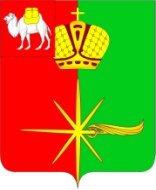 АДМИНИСТРАЦИЯКАРТАЛИНСКОГО ГОРОДСКОГО ПОСЕЛЕНИЯЧЕЛЯБИНСКОЙ ОБЛАСТИПОСТАНОВЛЕНИЕВ целях реализации Федерального закона от 25.12.2008 года № 273-ФЗ «О противодействии коррупции»,Администрация Карталинского городского поселения ПОСТАНОВЛЯЕТ:1. Утвердить прилагаемый Перечень коррупционно опасных должностей муниципальной службы Карталинского городского поселения (далее именуется – Перечень).2. Установить, что гражданин Российской Федерации, замещавший должность муниципальной службы Карталинского городского поселения, включенную в Перечень коррупционно опасных должностей муниципальной  службы Карталинского городского поселения, утвержденный настоящим постановлением, замещение которых связано с коррупционными рисками, в течение двух лет со дня увольнения с муниципальной службы Карталинского муниципального района:1) имеет право замещать должности и выполнять работу на условиях гражданско-правового договора в коммерческих и некоммерческих организациях, если отдельные функции по государственному управлению этими организациями входили в должностные (служебные) обязанности муниципального служащего Карталинского городского поселения, с согласия соответствующей комиссии по соблюдению требований к служебному поведению муниципальных служащих Карталинского городского поселения и урегулированию конфликта интересов, которое дается в порядке, установленном Положением о комиссиях по соблюдению требований к служебному поведению муниципальных служащих Карталинского городского поселения и урегулированию конфликта интересов;2) обязан при заключении трудовых договоров и (или) гражданско-правовых договоров в случае, предусмотренном подпунктом 1 настоящего пункта, сообщать работодателю сведения о последнем месте муниципальной службы Карталинского городского поселения с соблюдением законодательства Российской Федерации о государственной тайне.3.  Опубликовать настоящее постановление на официальном сайте администрации Карталинского городского поселения. 4. Контроль за исполнением данного постановления оставляю за собой.Исполняющий обязанности главыКарталинского городского поселения				       А.Н.Марченко УТВЕРЖДЕНпостановлением администрацииКарталинского городского поселения от ___02.02___ 2016 г № _57__Переченькоррупционно-опасных должностей муниципальной службыКарталинского городского поселенияЗаместитель главы Карталинского городского поселения;Заместитель главы Карталинского городского поселения по жилищно-коммунальному хозяйству;Ведущие специалисты финансового отдела администрации Карталинского городского поселения;Начальник отдела по бухгалтерскому учету и отчетности – главный бухгалтер администрации Карталинского городского поселения;Ведущий специалист отдела по бухгалтерскому учету и отчетности администрации Карталинского городского поселения;Начальник отдела по управлению муниципальным имуществом и земельными ресурсами  администрации Карталинского городского поселения;Начальник отдела по культуре, спорту и молодежной политике  администрации Карталинского городского поселения;Начальник отдела по экономике, торговле, бытовому обслуживанию и малому предпринимательству администрации Карталинского городского поселения;Начальник отдела по инженерной инфраструктуре строительству, транспорту связи администрации Карталинского городского поселения; Начальник отдела архитектуры и градостроительства (главный архитектор) администрации Карталинского городского поселения; Ведущий специалист по кадровой работе администрации Карталинского городского поселения; Начальник отдела по контрольной работе администрации Карталинского городского поселения; Директор Муниципального казенного учреждения «Дом культуры «40 лет Октября»; Директор Муниципального казенного учреждения «Дом культуры «Радуга».« 02_ » ___02_____ 2016 г. №_57__                  г. КарталыОб утверждении перечня коррупционно-опасных должностей муниципальной службы Карталинского городского поселения